CONTEST RULES | PATIENCE FRUIT & CO X LOLË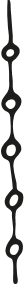 Awaken your inner yogi – To be won : 1 Lolë yoga mat, 1 Lolë water bottle 
and 2 snacks Patience Fruit & Co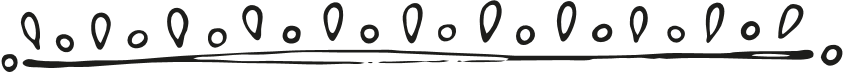 1. ELIGIBILITYTo be eligible for the draw of our prize, you must:1. be a legal resident of Canada;
2. be of the age of majority in his/her province or territory of residence or older at the time of entry; 
3. have completed the online registration form on our website. 2. CONTEST PERIODThe contest will begin on July 10, 2018 at 8:00 a.m. and end on July 16, 2018 at 11:59 p.m. The draw will be held on July 17, 2018 at 10:00 p.m.3. HOW TO ENTERThere is no purchase necessary to participate to the contest. If you wish to participate, simply complete the online registration form on our website.4. PRIZE DESCRIPTIONA yoga mat, a Lolë water bottle & 2 snacks from Patience Fruit & Co, will be awarded among all eligible entries of the contest criteria mentioned above. The total value of the prizes is therefore estimated to be $100 CAD.5. PRIZE WINNERS5.1 DRAW5.1.1 On July 17, 2018, at the head office of Fruit d’Or Inc, located at 306, route 265, Villeroy, Québec (Canada) G0S 3K0, one (1) winners will be chosen at random from among all entrants who meet the eligibility criteria and who submitted the contest entry form that is available on our website. 5.2 Conditions for being declared a contest winner5.2.1 To win the prize, the chosen participant will receive a confirmation email from Patience Fruit & Co informing him/her of his/her win. The chosen participant must confirm his/her contact information with Patience Fruit & Co within seven (7) days following the draw, before the prize will be sent by mail to the winner.5.2.2 The winner must have answered the following question correctly: 4 x 10 ÷ 2 + 45 – 5  =6. AWARDING OF PRIZESThe prize will be awarded to the winner by mail within three (3) days following the date of the draw. If the winner exceeds the seven (7) days to confirm his/her address, the delay may exceed the time indicated.7. GENERAL CONDITIONSThe prize must be accepted as awarded. No cash value. No substitution of prizes is permitted.8. LIABILITY WAIVER, ETC.By accepting a prize, the entrant accepts the release of liability which (among other things): (i) confirms accordance with the official contest rules; (ii) confirms acceptance of awarded prize; (iii) releases the contest organizer, its advertising and promotional agencies, the event manager, promotional partners, the contest’s supervisory body and members of their respective groups (including their respective divisions, parent companies, subsidiaries, any company affiliated with them, directly or indirectly) and all of their respective directors, officers, owners, partners, employees, agents, representatives, beneficiaries and assigns (collectively, the “released parties”) from any and all liability relating to the present contest, the participant of the prize winners, awarding of the prize, the use or poor use of the prize or any part of these terms; (iv) confirms that the winner consents to the publication, reproduction and use of his/her name, address, voice, statements about the general contest and photographs or other representations of his/her person for publicity purposes made by or on behalf of the organizer in any media format, including, but not limited to, print and Internet media, without notice or further compensation. Releasing parties shall not and will not be held liable for: (i) any representation or warranty, express or implied, in fact or law, with respect to the prize, including but not limited to, any guarantee of quality, merchantability, adaptation for a particular use or proper operation; (ii) any injury, loss or damage of any kind whatsoever arising out of the acceptance of a prize, its use, whether good or bad, any related travel (if applicable), from the participation in this contest in any way. 9. LIMITS OF PARTICIPATIONLimit of one (1) entry per email address, for the duration of the contest. Additional entries will be disqualified. An individual cannot use more than one email address to register for the contest. A participant can only win one (1) prize. The maximum number of entries is thousand (1000).10. LIMITATION OF LIABILITYOrganizers will not be held responsible for any of the following during the contest: any technical problems or malfunctions of any telephone network or phone lines, online computer systems, servers, service providers, computer equipment, software or for any electronic, online or Internet entries or any combination of these, including any damage to the entrant’s computer or any other person related to the participation or downloading of material related to the contest. 11. OTHER TERMSFruit d’Or Inc, as a legal entity, its employees, its representatives or agents and the people with whom they live, are not eligible for this contest. Any dispute regarding the conduct or organization of a promotional contest may be submitted to the Régie des alcools, des courses et des jeux solely for the purposes of helping the parties reach a settlement. 